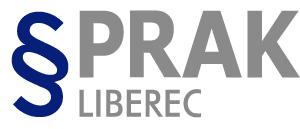 Odvolání proti nepřijetí na SŠ Odvolání proti rozhodnutí o nepřijetí je prostředkem, kterým může neúspěšný uchazeč zvrátit negativní rozhodnutí o přijetí. Odvolání je třeba podat písemně řediteli střední školy, a to ve lhůtě tří pracovních dnů od doručení rozhodnutí. Lhůta 3 pracovních dnů je dodržena i tehdy, pokud je v poslední den lhůty odvolání podáno na poštu. V případě, že budete odvolání posílat poštou, je vhodné ho poslat doporučeně, nejlépe i s dodejkou. Dodržení lhůty 3 pracovních dnů stanovené pro podání odvolání je naprosto nezbytné, protože opožděně podané odvolání by musel ředitel školy zamítnout. Na odvolání není formulář, podává se volnou formou, nutné je uvést důležité údaje (jméno žáka, název školy, název oboru, podpisy zákonného zástupce a žáka) a důvody, proč se odvolání podává. Vzor viz níže. 	Střední škola právní –	Právní akademie, s.r.o.	K rukám ředitele školy	Dr. Milady Horákové 447/60	460 01  LIBEREC	V ……………. dne………..Odvolání proti rozhodnutí o nepřijetí na SŠ Odvoláváme se proti rozhodnutí ředitele Střední školy právní – Právní akademie, s.r.o.                   o nepřijetí syna / dcery jméno, příjmení, datum narození, bydliště, jednací číslo (číslo, které je uvedeno v dopise o nepřijetí) ze dne ……………………………… na střední školu – kód             a název oboru vzdělávání. Proti tomuto rozhodnutí podáváme v zákonné lhůtě odvolání a uvádíme následující důvody: Např.: Syn / dcera vykonal/a přijímací zkoušku, po dobu školní docházky měl/a výborný prospěch, má trvalý zájem o ……, prospěch v průměru ……, věnuje se zájmové činnosti zaměřené na daný obor, o zvolený studijní obor má trvalý zájem, aktivně pracuje v zájmovém kroužku se zařazením na daný obor atd. Žádáme znovu o zvážení možnosti přijetí. Děkujeme za vyřízení Jméno a příjmení zákonného zástupce adresa bydliště uvedená na přihlášce podpis zákonného zástupce